PORCIKA KLINIKAULTRAHANG DIAGNOSZTIKA ÁRLISTA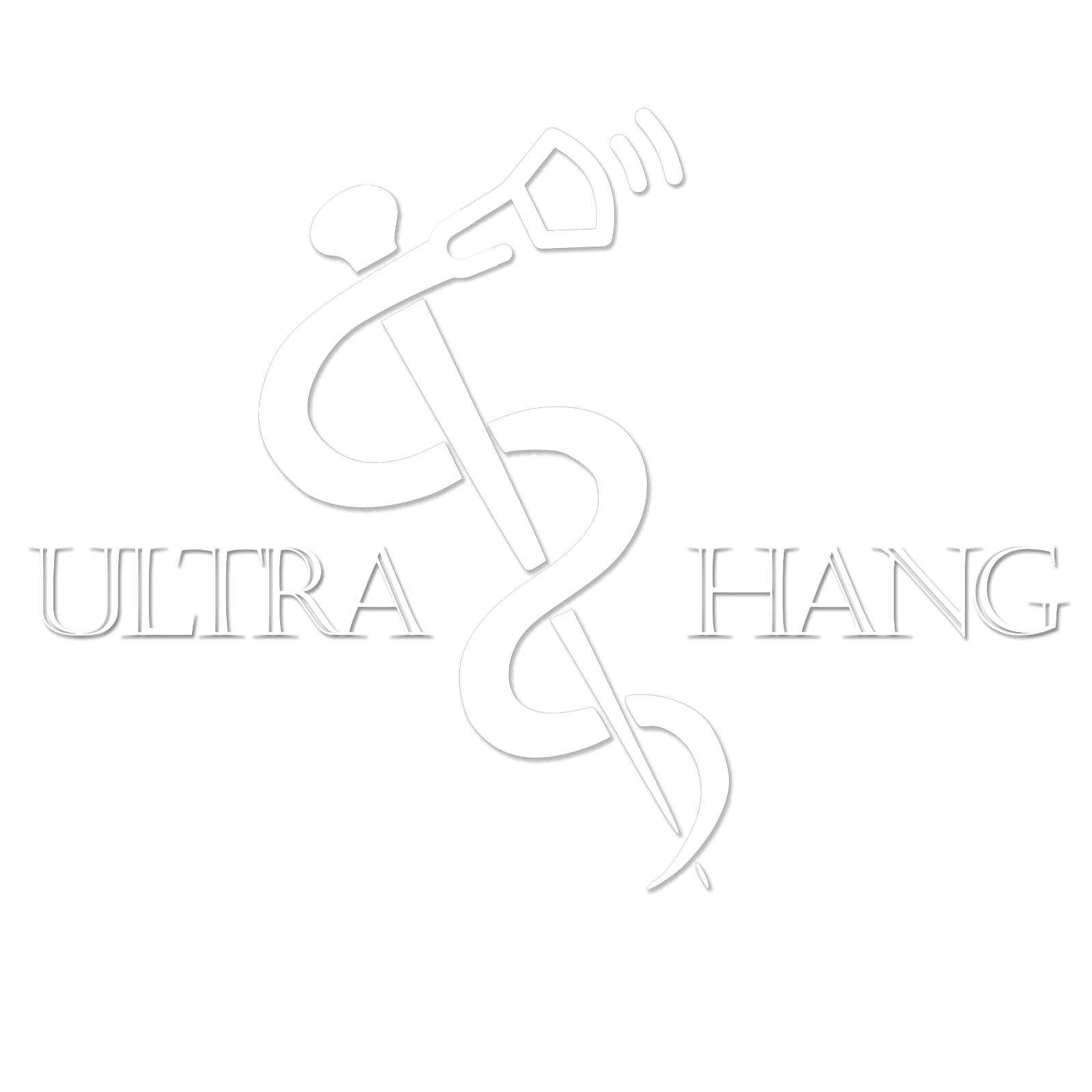 VIZSGÁLAT                        	DÍJHasi- és kismedencei uh           	19.500 FtPajzsmirigy (pm) uh                 	16.000 FtNyaki erek uh                             	15.000 FtVégtagi ér uh (1 oldal)              	17.000 FtVáll ízület uh (1 oldal)              	17.000 FtTérd ízület uh (1 oldal)             	15.000 FtEgyéb ízület uh (1 oldal)           	15.000 FtHere uh                                       	17.000 FtEgyéb lágyrész uh                     	14.000 FtHas- és kismedencei + pm uh  	31.000 FtPm + nyaki erek uh                  	28.000 FtHas- és kismedencei + 
nyaki erek uh                           	 30.500 FtHas- és kismedencei + 
nyaki erek + pm uh                 	 43.500 FtVégtagi ér + térd ízület uh      	28.000 FtEgyéb kombináció	megbeszélés szerintAz árváltoztatás jogát fenntartjuk